CONVOCATÒRIA 2020DADES QUE HA DE FER CONSTAR UN IP - ICREA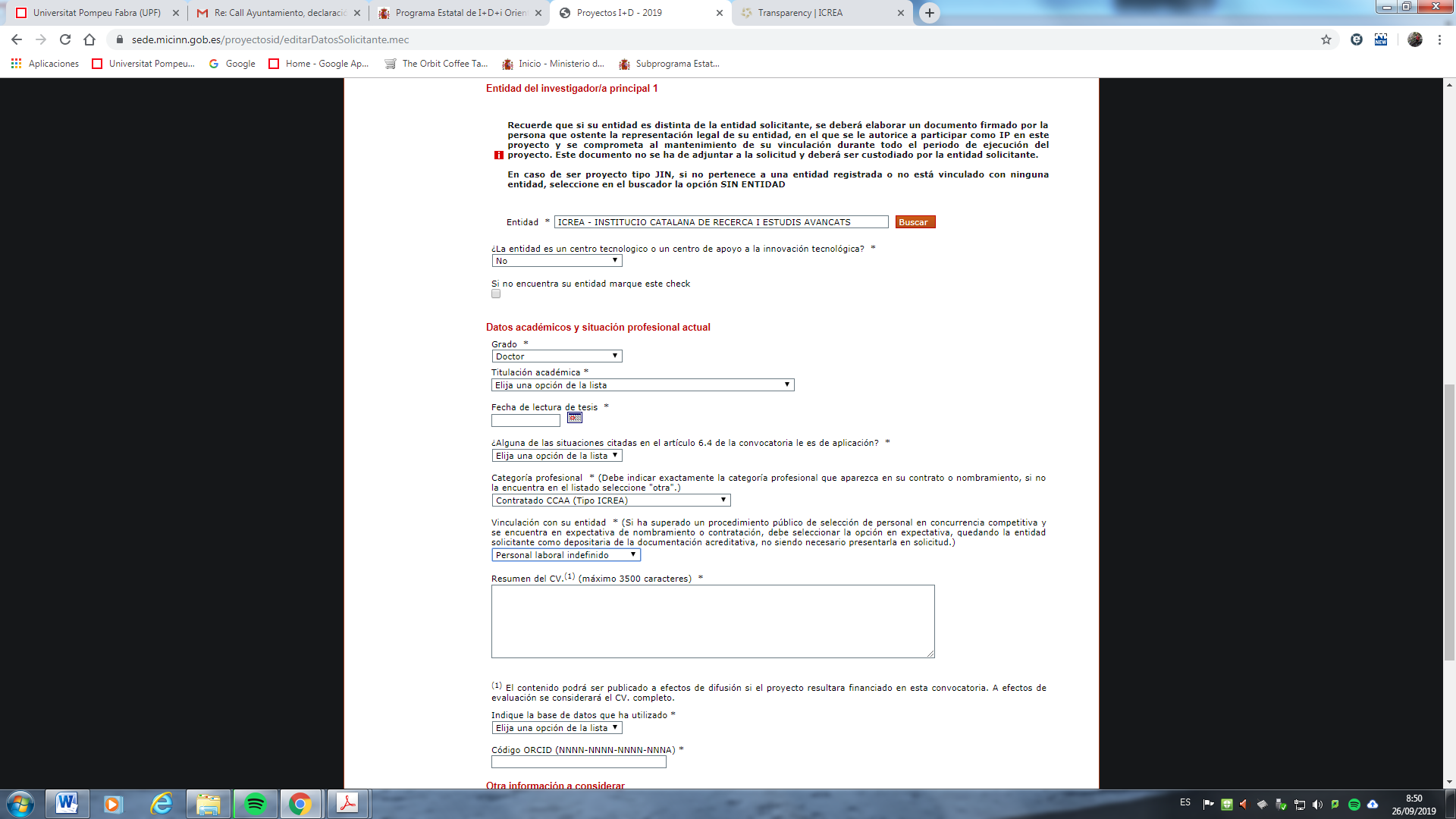 IMPORTANTHaureu de sol.licitar l'autorització corresponent a ICREA: Isabel Gràcia (e-mail: igracia@icrea.cat), i adjuntar-la a la documentació que haureu d'entregar al Servei de Recerca.